SPECYFIKACJA   WARUNKÓW   ZAMÓWIENIA 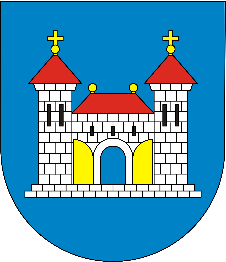 Zamawiający: GMINA ŻNIN                                                  UL.700-LECIA 39                                               88-400  ŻNIN zaprasza do składania ofert na realizację zadania pn.: Opracowanie projektu  planu ogólnego zagospodarowania                                          przestrzennego gminy Żnin. opracowania projektu planu ogólnego gminy ŻninPostępowanie   prowadzone jest w trybie podstawowym  na podstawie                                          art. 275 pkt 1  ustawy z dnia  11 września 2019r.    Prawo zamówień publicznych  (Dz.U. z 2023r. Poz. 1605 ze zmian).IGPI.271.4.2024CZĘŚĆ  I I. Nazwa i adres Zamawiającego. Gmina Żnin ul.700-lecia 39 88-400 Żnin Adres poczty elektronicznej: m.ciszak@gminaznin.pl Nr telefonu: +48 503949297 	 Strona internetowa prowadzonego postępowania:  https://platformazakupowa.pl/pn/znin Osobą uprawnioną do kontaktu z Wykonawcami jest:  Magdalena Ciszak- główny specjalista ds. zamówień publicznych II. Miejsce i termin składania ofert. 1.Ofertę wraz z wymaganymi dokumentami należy umieścić na stronie internetowej prowadzonego postępowania pod adresem https://platformazakupowa.pl/pn/znin do dnia 19.04.2024r. do godz. 12.00. 2.Do oferty należy dołączyć wszystkie wymagane w SWZ dokumenty. 3.Szczegółowa instrukcja dla Wykonawców dotycząca złożenia, zmiany i wycofania oferty znajduje się na stronie internetowej pod adresem:  https://platformazakupowa.pl/strona/45instrukcje 4.Oferta składana elektronicznie musi zostać podpisana elektronicznym podpisem kwalifikowanym, podpisem zaufanym lub podpisem osobistym. Zalecamy stosowanie podpisu na każdym załączonym pliku osobno, w szczególności wskazanych w art. 63 ust 1 oraz ust.2  Pzp, gdzie zaznaczono, iż oferty  oraz oświadczenie, o którym mowa w art. 125 ust.1 sporządza się, pod rygorem nieważności, w postaci lub formie elektronicznej i opatruje się odpowiednio kwalifikowanym podpisem elektronicznym, podpisem zaufanym lub podpisem osobistym. 5.Za datę złożenia oferty przyjmuje się datę jej przekazania w systemie (platformie) w drugim kroku składania oferty poprzez kliknięcie przycisku “Złóż ofertę” i wyświetlenie się komunikatu, że oferta została zaszyfrowana i złożona.  III. Otwarcie ofert 1.Otwarcie ofert nastąpi  w dniu 19.04.2024r. o godz. 12.10.  Zamawiający nie przewiduje publicznego otwarcia ofert. 2.Jeżeli otwarcie ofert następuje przy użyciu systemu teleinformatycznego, w przypadku awarii tego systemu, która powoduje brak możliwości otwarcia ofert w terminie określonym przez zamawiającego, otwarcie ofert następuje niezwłocznie po usunięciu awarii. 3.Zamawiający poinformuje o zmianie terminu otwarcia ofert na stronie internetowej prowadzonego postępowania. 4.Zamawiający, najpóźniej przed otwarciem ofert, udostępnia na stronie internetowej prowadzonego postępowania informację o kwocie, jaką zamierza przeznaczyć na sfinansowanie zamówienia. 5.Zamawiający, niezwłocznie po otwarciu ofert, udostępnia na stronie internetowej prowadzonego postępowania informacje o: 1)nazwach albo imionach i nazwiskach oraz siedzibach lub miejscach prowadzonej działalności gospodarczej albo miejscach zamieszkania wykonawców, których oferty zostały otwarte; 2) cenach  zawartych w ofertach. Informacja 	zostanie 	opublikowana 	na 	stronie 	postępowania 	na     https://platformazakupowa.pl/pn/znin   w sekcji ,,Komunikaty” . IV. Opis sposobu przygotowania ofert oraz dokumentów wymaganych przez zamawiającego                 w SWZ. 1.Oferta składana elektronicznie musi  zostać podpisana elektronicznym kwalifikowanym podpisem lub podpisem zaufanym lub podpisem osobistym.  2.Poświadczenia za zgodność z oryginałem dokonuje odpowiednio wykonawca, podmiot, na którego zdolnościach lub sytuacji polega wykonawca, wykonawcy wspólnie ubiegający się o udzielenie zamówienia publicznego albo podwykonawca, w zakresie dokumentów, które każdego z nich dotyczą. Poprzez oryginał należy rozumieć dokument podpisany kwalifikowanym podpisem elektronicznym lub podpisem zaufanym lub podpisem osobistym przez osobę/osoby upoważnioną/upoważnione. Poświadczenie za zgodność z oryginałem następuje w formie elektronicznej podpisane kwalifikowanym podpisem elektronicznym lub podpisem zaufanym lub podpisem osobistym przez osobę/osoby upoważnioną/upoważnione.  3.Podpisy kwalifikowane wykorzystywane przez wykonawców do podpisywania wszelkich plików muszą spełniać “Rozporządzenie Parlamentu Europejskiego i Rady w sprawie identyfikacji elektronicznej i usług zaufania w odniesieniu do transakcji elektronicznych na rynku wewnętrznym (eIDAS) (UE) nr 910/2014 - od 1 lipca 2016 roku”. 4.W przypadku wykorzystania formatu podpisu XAdES zewnętrzny Zamawiający wymaga dołączenia odpowiedniej ilości plików tj. podpisywanych plików z danymi oraz plików podpisu w formacie XAdES. 5.Zgodnie z art. 18 ust. 3 ustawy Pzp, nie ujawnia się informacji stanowiących tajemnicę przedsiębiorstwa, w rozumieniu przepisów o zwalczaniu nieuczciwej konkurencji, jeżeli wykonawca, nie później niż w terminie składania ofert, w sposób niebudzący wątpliwości zastrzegł, że nie mogą być one udostępniane oraz wykazał, załączając stosowne wyjaśnienia, iż zastrzeżone informacje stanowią tajemnicę przedsiębiorstwa. Na platformie w formularzu składania oferty znajduje się miejsce wyznaczone do dołączenia części oferty stanowiącej tajemnicę przedsiębiorstwa. 6.Wykonawca, za pośrednictwem https://platformazakupowa.pl/pn/znin  może przed upływem terminu do składania ofert zmienić lub wycofać ofertę. Sposób dokonywania zmiany lub wycofania oferty zamieszczono w instrukcji zamieszczonej na stronie internetowej pod adresem: https://platformazakupowa.pl/strona/45-instrukcje 7.Każdy z wykonawców może złożyć tylko jedną ofertę. Złożenie większej liczby ofert lub oferty zawierającej propozycje wariantowe  będzie stanowić podstawę do odrzucenia tych ofert. Treść oferty musi być zgodna z wymaganiami zamawiającego określonymi w dokumentach zamówienia. 8.Cena oferty musi zawierać wszystkie koszty, jakie musi ponieść wykonawca, aby zrealizować zamówienie z najwyższą starannością oraz ewentualne rabaty.Dokumenty i oświadczenia składane przez wykonawcę powinny być w języku polskim. W przypadku  załączenia dokumentów sporządzonych w innym języku niż dopuszczony, wykonawca zobowiązany jest załączyć tłumaczenie na język polski. 10.Zgodnie z definicją dokumentu elektronicznego z art.3 ustęp 2 Ustawy o informatyzacji działalności podmiotów realizujących zadania publiczne, opatrzenie pliku zawierającego skompresowane dane kwalifikowanym podpisem elektronicznym jest jednoznaczne                         z podpisaniem oryginału dokumentu, z wyjątkiem kopii poświadczonych odpowiednio przez innego wykonawcę ubiegającego się wspólnie z nim o udzielenie zamówienia, przez podmiot, na którego zdolnościach lub sytuacji polega wykonawca. 11.Maksymalny rozmiar jednego pliku przesyłanego za pośrednictwem dedykowanych formularzy do: złożenia, zmiany, wycofania oferty wynosi 150 MB natomiast przy komunikacji wielkość pliku to maksymalnie 500 MB. V. Informacje o sposobie porozumiewania się zamawiającego z wykonawcami oraz przekazywania oświadczeń lub dokumentów: 1.Postępowanie  o udzielenie zamówienia prowadzi się pisemnie tj. poprzez wyrażenie informacji przy użyciu wyrazów, cyfr lub innych znaków pisarskich, które można odczytać  i powielić, w tym przekazywanych przy użyciu środków komunikacji elektronicznej.  Zamawiający nie przewiduje możliwości odstąpienia od wymagania użycia środków komunikacji elektronicznej.  2.Komunikacja w postępowaniu o udzielenie zamówienia, w tym składanie ofert, wymiana informacji oraz przekazywanie dokumentów lub oświadczeń między zamawiającym                         a wykonawcą, odbywa się przy użyciu środków komunikacji elektronicznej, za pośrednictwem platformy zakupowej Open Nexus. Postępowanie prowadzone jest w języku polskim w formie elektronicznej 	za 	pośrednictwem 	platformazakupowa.pl 	pod 	adresem https://platformazakupowa.pl/pn/znin .Korzystanie przez wykonawcę z platformy zakupowej Open Nexus jest bezpłatne. 3.W celu skrócenia czasu udzielenia odpowiedzi na pytania preferuje się, aby komunikacja między zamawiającym a wykonawcami, w tym wszelkie oświadczenia, wnioski, zawiadomienia oraz 	informacje, 	przekazywane 	są 	w 	formie 	elektronicznej 	za 	pośrednictwem https://platformazakupowa.pl/pn/znin i formularza „Wyślij wiadomość do zamawiającego”.  Za datę przekazania (wpływu) oświadczeń, wniosków, zawiadomień oraz informacji przyjmuje się datę ich przesłania za pośrednictwem https://platformazakupowa.pl/pn/znin  poprzez kliknięcie przycisku  „Wyślij wiadomość do zamawiającego” po których pojawi się komunikat, że wiadomość została wysłana do zamawiającego. 4.Zamawiający będzie przekazywał wykonawcom informacje w formie elektronicznej za pośrednictwem platformazakupowa.pl. Informacje dotyczące odpowiedzi na pytania, zmiany specyfikacji, zmiany terminu składania i otwarcia ofert Zamawiający będzie zamieszczał na platformie w sekcji “Komunikaty”. Korespondencja, której zgodnie z obowiązującymi przepisami adresatem jest konkretny wykonawca, będzie przekazywana w formie elektronicznej za pośrednictwem platformazakupowa.pl do konkretnego wykonawcy. 5.Wykonawca jako podmiot profesjonalny ma obowiązek sprawdzania komunikatów                         i wiadomości bezpośrednio na platformazakupowa.pl przesłanych przez zamawiającego, gdyż system powiadomień może ulec awarii lub powiadomienie może trafić do folderu SPAM. 6.Zamawiający, zgodnie z Rozporządzeniem Prezesa Rady Ministrów z dnia 31 grudnia 2020r. w sprawie sposobu sporządzania i przekazywania informacji oraz wymagań technicznych dla dokumentów elektronicznych oraz środków komunikacji elektronicznej w postępowaniu                         o udzielenie zamówienia publicznego lub konkursie (Dz. U. z 2020r. poz. 2452), określa niezbędne wymagania sprzętowo - aplikacyjne umożliwiające pracę na platformazakupowa.pl, tj.: stały dostęp do sieci Internet o gwarantowanej przepustowości nie mniejszej niż 512 kb/s, komputer klasy PC lub MAC o następującej konfiguracji: pamięć min. 2 GB Ram, procesor Intel IV 2 GHZ lub jego nowsza wersja, jeden z systemów operacyjnych - MS Windows 7, Mac Os x 10 4, Linux, lub ich nowsze wersje, zainstalowana dowolna przeglądarka internetowa, w przypadku Internet Explorer minimalnie wersja 10 0., włączona obsługa JavaScript, zainstalowany program Adobe Acrobat Reader lub inny obsługujący format plików .pdf, Szyfrowanie na platformazakupowa.pl odbywa się za pomocą protokołu TLS 1.3. Oznaczenie czasu odbioru danych przez platformę zakupową stanowi datę oraz dokładny czas (hh:mm:ss) generowany wg. czasu lokalnego serwera synchronizowanego z zegarem Głównego Urzędu Miar. 7.Wykonawca, przystępując do niniejszego postępowania o udzielenie zamówienia publicznego: akceptuje warunki korzystania z platformazakupowa.pl określone w Regulaminie zamieszczonym na stronie internetowej pod linkiem  w zakładce „Regulamin" oraz uznaje go za wiążący, zapoznał i stosuje się do Instrukcji składania ofert.  8.Zamawiający nie ponosi odpowiedzialności za złożenie oferty w sposób niezgodny z Instrukcją korzystania z platformazakupowa.pl, w szczególności za sytuację, gdy zamawiający zapozna się z treścią oferty przed upływem terminu składania ofert (np. złożenie oferty w zakładce „Wyślij wiadomość do zamawiającego ”). Taka oferta nie będzie brana pod uwagę w przedmiotowym postępowaniu ponieważ nie został spełniony obowiązek narzucony w art. 221 Ustawy Prawo Zamówień Publicznych. 9.Zamawiający informuje, że instrukcje korzystania z platformazakupowa.pl dotyczące w szczególności logowania, składania wniosków o wyjaśnienie treści SWZ, składania ofert oraz innych 	czynności 	podejmowanych 	w 	niniejszym 	postępowaniu 	przy 	użyciu platformazakupowa.pl znajdują się w zakładce „Instrukcje dla Wykonawców" na stronie internetowej pod adresem: https://platformazakupowa.pl/strona/45-instrukcje Zalecenia 1.Formaty 	plików 	wykorzystywanych 	przez 	wykonawców 	powinny być 	zgodne  z “OBWIESZCZENIEM PREZESA RADY MINISTRÓW z dnia 9 listopada 2017 r. w sprawie ogłoszenia jednolitego tekstu rozporządzenia Rady Ministrów w sprawie Krajowych Ram Interoperacyjności, minimalnych wymagań dla rejestrów publicznych i wymiany informacji                        w postaci elektronicznej oraz minimalnych wymagań dla systemów teleinformatycznych”. Zamawiający rekomenduje wykorzystanie formatów: .pdf .doc .xls .jpg (.jpeg) ze szczególnym wskazaniem na .pdf W celu ewentualnej kompresji danych Zamawiający rekomenduje wykorzystanie jednego z formatów: .zip  .7Z Wśród formatów powszechnych a NIE występujących w rozporządzeniu występują: .rar .gif .bmp .numbers .pages. Dokumenty złożone w takich plikach zostaną uznane za złożone nieskutecznie. Zamawiający zwraca uwagę na ograniczenia wielkości plików podpisywanych profilem zaufanym, który wynosi max 10MB, oraz na ograniczenie wielkości plików podpisywanych w aplikacji eDoApp służącej do składania podpisu osobistego, który wynosi max 5MB. Ze względu na niskie ryzyko naruszenia integralności pliku oraz łatwiejszą weryfikację podpisu, zamawiający zaleca, w miarę możliwości, przekonwertowanie plików składających się na ofertę na format .pdf  i opatrzenie ich podpisem PAdES.  Pliki w innych formatach niż PDF zaleca się opatrzyć zewnętrznym podpisem XAdES. Wykonawca powinien pamiętać, aby plik z podpisem przekazywać łącznie z dokumentem podpisywanym. Zamawiający zaleca aby w przypadku podpisywania pliku przez kilka osób, stosować podpisy tego samego rodzaju. Podpisywanie różnymi rodzajami podpisów np. osobistym i kwalifikowanym może doprowadzić do problemów w weryfikacji plików.  Zamawiający zaleca, aby Wykonawca z odpowiednim wyprzedzeniem przetestował możliwość prawidłowego wykorzystania wybranej metody podpisania plików oferty. Zaleca się, aby komunikacja z wykonawcami odbywała się  na Platformie za pośrednictwem formularza “Wyślij wiadomość do zamawiającego”. Ofertę należy przygotować z należytą starannością dla podmiotu ubiegającego się                        o udzielenie zamówienia publicznego i zachowaniem odpowiedniego odstępu czasu do zakończenia przyjmowania ofert. Sugerujemy złożenie oferty na 24 godziny przed terminem składania ofert. Podczas podpisywania plików zaleca się stosowanie algorytmu skrótu SHA2 zamiast SHA1.   Jeśli wykonawca pakuje dokumenty np. w plik ZIP zalecamy wcześniejsze podpisanie każdego ze skompresowanych plików.  Zamawiający rekomenduje wykorzystanie podpisu z kwalifikowanym znacznikiem czasu. Zamawiający zaleca aby nie wprowadzać jakichkolwiek zmian w plikach po podpisaniu ich podpisem kwalifikowanym. Może to skutkować naruszeniem integralności plików co równoważne będzie z koniecznością odrzucenia oferty w postępowaniu. Ochrona danych osobowych. Zgodnie z art. 13 ust. 1 i 2 rozporządzenia Parlamentu Europejskiego i Rady (UE) 2016/679                      z dnia 27 kwietnia 2016 r. w sprawie ochrony osób fizycznych w związku z przetwarzaniem danych osobowych i w sprawie swobodnego przepływu takich danych oraz uchylenia dyrektywy 95/46/WE (ogólne rozporządzenie o danych) (Dz. U. UE L119 z dnia 4 maja 2016 r., str. 1; zwanym dalej "RODO") informujemy, że: administratorem Pani/Pana danych osobowych jest  Urząd Miejski w Żninie,                         ul. 700-lecia 39, 88-400 Żnin, tel. 52 30 31 301. administrator wyznaczył Inspektora Danych Osobowych, z którym można się kontaktować :Pan Jerzy  Gerszewski, kontakt: j.gerszewski@gminaznin.pl Pani/Pana dane osobowe przetwarzane będą na podstawie art. 6 ust. 1 lit. c RODO                         w celu związanym z przedmiotowym postępowaniem o udzielenie zamówienia publicznego. odbiorcami Pani/Pana danych osobowych będą osoby lub podmioty, którym udostępniona zostanie dokumentacja postępowania w oparciu o art. 74 p.z.p. Pani/Pana dane osobowe będą przechowywane, zgodnie z art. 78 ust. 1 p.z.p. przez okres 4 lat od dnia zakończenia postępowania o udzielenie zamówienia, a jeżeli czas trwania umowy przekracza 4 lata, okres przechowywania obejmuje cały czas trwania umowy; obowiązek podania przez Panią/Pana danych osobowych bezpośrednio Pani/Pana dotyczących jest wymogiem ustawowym określonym w przepisach p.z.p., związanym z udziałem w postępowaniu o udzielenie zamówienia publicznego. w odniesieniu do Pani/Pana danych osobowych decyzje nie będą podejmowane                         w sposób zautomatyzowany, stosownie do art. 22 RODO. posiada Pani/Pan: na podstawie art. 15 RODO prawo dostępu do danych osobowych Pani/Pana dotyczących (w przypadku, gdy skorzystanie z tego prawa wymagałoby po stronie administratora 	niewspółmiernie 	dużego 	wysiłku 	może 	zostać 	Pani/Pan zobowiązana do wskazania dodatkowych informacji mających na celu sprecyzowanie żądania, w szczególności podania nazwy lub daty postępowania o udzielenie zamówienia publicznego lub konkursu albo sprecyzowanie nazwy lub daty zakończonego postępowania o udzielenie zamówienia); na podstawie art. 16 RODO prawo do sprostowania Pani/Pana danych osobowych (skorzystanie z prawa do sprostowania nie może skutkować zmianą wyniku postępowania o udzielenie zamówienia publicznego ani zmianą postanowień umowy   w zakresie niezgodnym z ustawą PZP oraz nie może naruszać integralności protokołu oraz jego załączników); na podstawie art. 18 RODO prawo żądania od administratora ograniczenia przetwarzania danych osobowych z zastrzeżeniem okresu trwania postępowania o udzielenie zamówienia publicznego lub konkursu oraz przypadków, o których mowa w art. 18 ust. 2 RODO (prawo do ograniczenia przetwarzania nie ma zastosowania w odniesieniu do przechowywania, w celu zapewnienia korzystania ze środków ochrony prawnej lub w celu ochrony praw innej osoby fizycznej lub prawnej, lub z uwagi na ważne względy interesu publicznego Unii Europejskiej lub państwa członkowskiego); prawo do wniesienia skargi do Prezesa Urzędu Ochrony Danych Osobowych, gdy uzna Pani/Pan, że przetwarzanie danych osobowych Pani/Pana dotyczących narusza przepisy RODO;   9) nie przysługuje Pani/Panu: w związku z art. 17 ust. 3 lit. b, d lub e RODO prawo do usunięcia danych osobowych; prawo do przenoszenia danych osobowych, o którym mowa w art. 20 RODO; na podstawie art. 21 RODO prawo sprzeciwu, wobec przetwarzania danych osobowych, gdyż podstawą prawną przetwarzania Pani/Pana danych osobowych jest art. 6 ust. 1 lit. c RODO;  10) przysługuje Pani/Panu prawo wniesienia skargi do organu nadzorczego na niezgodne z RODO przetwarzanie Pani/Pana danych osobowych przez administratora. Organem właściwym dla przedmiotowej skargi jest Urząd Ochrony Danych Osobowych,                         ul. Stawki 2, 00-193 Warszawa. Informacje ogólne. 1.Zamawiający nie przewiduje aukcji elektronicznej. 2.Zamawiający nie prowadzi postępowania w celu zawarcia umowy ramowej. 3.Zamawiający nie przewiduje przeprowadzenia wizji lokalnej.  4.Przedmiot zamówienia nie  został podzielony na części. Zamawiający nie  dopuszcza składania ofert częściowych.  5.Zamawiający nie dopuszcza składania ofert wariantowych oraz w postaci katalogów elektronicznych. 6.Zamawiający nie przewiduje udzielania zamówień, o których mowa w art. 214 ust. 1 pkt 7 Pzp. 7.Zamawiający nie przewiduje wyboru najkorzystniejszej oferty z możliwością prowadzenia negocjacji.  8. Zaleca się przy sporządzaniu oferty skorzystanie ze wzorów formularzy przygotowanych przez zamawiającego. Wykonawca może złożyć ofertę na swoich formularzach z zastrzeżeniem, że winny one zawierać wszystkie niezbędne informacje określone przez zamawiającego. IX. Informacja na temat możliwości powierzenia przez Wykonawcę wykonania części zamówienia podwykonawcom:  Zamawiający nie wprowadza zastrzeżenia wskazującego na obowiązek osobistego wykonania przez Wykonawcę kluczowych części zamówienia. Wykonawca może powierzyć wykonanie części zamówienia podwykonawcy.  W przypadku powierzenia wykonania części zamówienia podwykonawcy, Wykonawca zobowiązany jest do wykazania w formularzu ofertowym części zamówienia, której wykonanie zamierza powierzyć podwykonawcom.  Jeżeli zmiana albo rezygnacja z podwykonawcy dotyczy podmiotu, na którego zasoby Wykonawca powoływał się, na zasadach określonych w art. 118 ust. 1 ustawy Pzp., w celu wykazania spełniania warunków udziału w postępowaniu, Wykonawca jest obowiązany wykazać Zamawiającemu, że proponowany inny podwykonawca lub Wykonawca samodzielnie spełnia je w stopniu nie mniejszym niż podwykonawca, na którego zasoby Wykonawca powoływał się w trakcie postępowania o udzielenie zamówienia.  Powierzenie wykonania części zamówienia podwykonawcom nie zwalnia Wykonawcy                         z odpowiedzialności za należyte wykonanie zamówienia. Wymagania dot. zatrudnienia osób wykonujących wskazane czynności w zakresie realizacji zamówienia na podstawie umowy o pracę :Zamawiający informuje, że odstępuje od wymogu zatrudniania osób przewidzianych do realizacji zamówienia na podstawie umowy o pracę w myśl art. 95 Ustawy Pzp., z uwagi na fakt, że przedmiot zamówienia w zakresie usług planistycznych charakteryzuje się działalnością twórczą i autorską, więc sposób jakiego realizacji nie wyczerpuje znamion definicji pracy wynikającej z Kodeksu pracy. Zauważyć należy, iż projektanci najczęściej są osobami fizycznymi nieprowadzącymi działalności gospodarczej lub przedsiębiorcami prowadzącymi własną działalność gospodarczą, a w takim przypadku realizacja usług tego rodzaju następuje na podstawie umowy cywilnoprawnej.Zamawiający nie przewiduje:  ¬ odbycia przez Wykonawcę wizji lokalnej,  ¬ sprawdzenia przez Wykonawcę dokumentów niezbędnych do realizacji zamówienia dostępnych na miejscu u Zamawiającego. CZĘŚĆ II  1.Opis przedmiotu zamówienia:  a)sporządzenie planu ogólnego  zgodnie z przepisami ustawy z dnia 27 marca 2003 r.                                   o planowaniu i zagospodarowaniu przestrzennym (Dz. U. z 2023 r. poz. 977 ze zm.), a w szczególności z przepisami art. 13a, 13b, 13c, 13d, 13e , 13f, 13 g, 13 i, 13 j, 13 k, 13m, które weszły w życie w dniu 24 września 2023 r. a także przepisami wykonawczymi do tej ustawy w tym: b)przygotowanie merytoryczne dokumentów formalno-prawnych (wymaganych ustawowo pism, zawiadomień, ogłoszeń i obwieszczeń: o przystąpieniu do opracowania planu,                                  o przystąpieniu do konsultacji społecznych nad projektem planu i innych niezbędnych w ramach przedmiotu zamówienia, komunikatów dotyczących opracowania projektu planu, zestawień opinii i uzgodnień oraz do współpracy przy prowadzeniu procedury oraz dokumentacji prac planistycznych); c)przygotowanie materiałów i pism w celu uzyskania opinii i uzgodnień, w tym gminnej komisji urbanistyczno-architektonicznej, według rozdzielnika wskazanego przez Wykonawcę; d)wprowadzenie ewentualnych zmian wynikających z uzgodnień, powtórzenie procedury w niezbędnym zakresie, jeśli będzie to konieczne, w razie potrzeby przygotowania treści zażaleń na postanowienia; e)zamieszczanie w prasie stosownych ogłoszeń i ponoszenia kosztów publikacji prasowych; f)udziału fizycznego w: spotkaniach otwartych, panelach eksperckich lub warsztatach, spotkaniach plenerowych, spacerach studyjnych, dyżurach projektanta, przeprowadzaniu wywiadów, przygotowania ankiet i geoankiet, zbieraniu uwag, prowadzeniu punktu konsultacyjnego (sposób, miejsce i termin ustalony z Zamawiającym) związanych z rozwiązaniami przyjętymi w projekcie planu w ramach prowadzonych konsultacji społecznych, w tym składania wyjaśnień osobom zainteresowanym (pisemnych lub ustnych); g)przygotowanie (w porozumieniu z Zamawiającym) dokumentów, pism, ankiet, geoankiet, ogłoszeń, obwieszczeń, zawiadomień i innych w procedurze sporządzenia planu, określonej w art. 13i ust. 3 wyżej wymienionej ustawy, w tym w konsultacjach społecznych, o których mowa w art. 8i, 8j i 8k ustawy, h)prezentacji projektu planu i uczestnictwa w konsultacjach społecznych na temat rozwiązań przyjętych w projekcie (udział fizyczny), podczas posiedzeń gminnej komisji urbanistyczno - architektonicznej (udział fizyczny) oraz uczestnictwo w spotkaniach z udziałem radnych (komisjach rady gminy oraz sesjach - udział fizyczny); i)sporządzenie uzasadnienia planu zgodnie z art. 13h ustawy o planowaniu i zagospodarowaniu przestrzennym, j)przeprowadzenie strategicznej oceny oddziaływania na środowisko, w tym sporządzenie prognozy oddziaływania na środowisko projektu planu zgodnie z przepisami ustawy z dnia 3 października 2008 r. o udostępnianiu informacji o środowisku i jego ochronie, udziale społeczeństwa w ochronie środowiska oraz o ocenach oddziaływania na środowisko (Dz. U. z 2023 r. poz. 1094 ze zm.), k)wykonanie opracowania ekofizjograficznego, l)wprowadzenia do uchwały zatwierdzającej plan, zmian wynikających z rozstrzygnięć nadzorczych wojewody, ustosunkowania się do tych rozstrzygnięć (ewentualnie powtórzenie procedury w zakresie wymaganym przez wojewodę), m)ustosunkowanie się do skarg wniesionych do wojewódzkiego sądu administracyjnego i Naczelnego Sądu Administracyjnego;   Wszystkie koszty związane z opracowaniem planu (korespondencja, zamieszczenie ogłoszeń w gazecie, wydruk projektów planu na wyłożenia, nagrywanie płyt CD, dojazd wykonawcy na spotkania itp.) należy uwzględnić w podanej cenie usługi. 2.Wspólny Słownik Zamówień (CPV): 71410000-5 - Usługi planowania przestrzennego,3.Termin wykonania zamówienia: za wykonanie zamówienia zamawiający uzna rozpoczęcie konsultacji społecznych (uprzednio w przepisach nazwane wyłożeniem  do publicznego wglądu) do dnia 30.09.2025r. 4.Wykonawca zobowiązany jest znać wszystkie przepisy wydane przez władze centralne                         i miejscowe oraz inne przepisy i wytyczne, które są w jakikolwiek sposób związane z przedmiotem zamówienia  i będzie w pełni odpowiedzialny za przestrzeganie tych praw, przepisów i wytycznych. 5.Cena oferty musi zawierać wszelkie koszty niezbędne do zrealizowania zamówienia  bez których nie można wykonać zamówienia.  6. Uzasadnienie braku podziału zamówienia na części: podział  zamówienia na części generowałby  nadmierne trudności  organizacyjne oraz powodowałby wzrost kosztów  wykonania zamówienia, ponieważ kalkulując cenę oferty Wykonawcy obliczają koszt wykonania szerszego przedmiotu zamówienia, przy zaangażowaniu tych samych zasobów kadrowych oraz sprzętowych. Brak podziału na części nie prowadzi do naruszenia zasad uczciwej  konkurencji i ograniczenia możliwości ubiegania się o zamówienie mniejszym podmiotom,   w szczególności mikro, małym i średnim przedsiębiorstwom. CZĘŚĆ III  I. O udzielenie niniejszego zamówienia mogą ubiegać się Wykonawcy, którzy: nie podlegają wykluczeniu, spełniają warunki udziału w postępowaniu, określone w ogłoszeniu o zamówieniu oraz niniejszej specyfikacji warunków zamówienia.  Podstawy wykluczenia, które w ramach niniejszego postępowania mają zastosowanie:  a)określone w art. 108 ust. 1 ustawy Pzp.  b) określone  na podstawie ustawy z 13.4.2022 r. o szczególnych rozwiązaniach w zakresie przeciwdziałania wspieraniu agresji na Ukrainę oraz służących ochronie bezpieczeństwa narodowego (Dz.U. z 2022 poz. 835).Warunki udziału w postępowaniu określone przez Zamawiającego dotyczące:  zdolności do występowania w obrocie gospodarczym,  Zamawiający nie precyzuje szczegółowych warunków w tym zakresie.  uprawnień do prowadzenia określonej działalności gospodarczej lub zawodowej, o ile wynika to z odrębnych przepisów,  sytuacji ekonomicznej lub finansowej,  Wykonawca musi być ubezpieczony od odpowiedzialności cywilnej,  w zakresie prowadzonej działalności  związanej  z przedmiotem zamówienia przy minimalnej sumie gwarancyjnej nie mniejszej niż  100.000,00 zł  równowartości.4) zdolności technicznej lub zawodowej,  wymagane jest wykazanie przez Wykonawcę dysponowania osobą/mi skierowanymi                      do realizacji zamówienia publicznego oraz odpowiedzialnymi za kierowanie pracami usługi i pełniącymi funkcję:a)Główny projektant/ Kierownik projektu  - osoba o kwalifikacjach spełniająca warunki określone w art. 5 ustawy z dnia 27 marca 2003 r, o planowaniu i zagospodarowaniu przestrzennym (Dz. U. z 2023 r poz. 977 z póżn. zm.), posiadająca doświadczenie         w pełnieniu funkcji Głównego projektanta/ Kierownika zespołu w okresie ostatnich 3 lat przed upływem terminu składania ofert, w sporządzeniu miejscowych planów zagospodarowania przestrzennego: – minimum 2 plany o pow. powyżej 100 ha każdy  (Wykaz osób Załącznik nr 3 do SWZ).b)Główny projektant/ Kierownik projektu  - osoba o kwalifikacjach spełniająca warunki określone w art. 5 ustawy z dnia 27 marca 2003 r, o planowaniu i zagospodarowaniu przestrzennym (Dz. U. z 2023 r poz. 977 z póżn. zm.), posiadająca doświadczenie                                      w pełnieniu funkcji Głównego projektanta/ Kierownika zespołu w okresie ostatnich 3 lat przed upływem terminu składania ofert, w opracowaniu projektu  studium uwarunkowań i kierunków zagospodarowania przestrzennego- opracowanie minimum jednego projektu studium uwarunkowań i kierunków zagospodarowania przestrzennego  gminy dla gminy miejsko-wiejskiej lub miejskiej o powierzchni co najmniej 200 km2W przypadku Wykonawców wspólnie ubiegających się o udzielenie zamówienia, warunek                         w zakresie zdolności technicznej i zawodowej - posiadanego doświadczenia głównego projektanta / kierownika projektu musi spełniać co najmniej jeden Wykonawca w całości                       w odniesieniu do pkt a i b odrębnie.  ZDOLNOSĆ  TECHNICZNA I ZAWODOWA  STANOWI  KRYTERIUM OCENY OFERT- JEST TO WYMAGANIE MINIMALNE, A SZERSZE DOŚWIADCZENIE POTENCJAŁU KADROWEGO PUNKTOWANE  JEST DODATKOWO W RAMACH  KRYTERIUM  OCENY OFERT. 3. W odniesieniu do warunków dotyczących wykształcenia, kwalifikacji zawodowych lub doświadczenia wykonawcy wspólnie ubiegający się o udzielenie zamówienia mogą polegać na zdolnościach tych z wykonawców, którzy wykonają usługi, do realizacji, których te zdolności są wymagane. Oświadczenie, z którego wynikać będzie, które usługi  wykonują poszczególni Wykonawcy składane będzie w Formularzu Ofertowym.  4. Postanowienia dotyczące Podmiotów udostępniających zasoby:  Wykonawca może w celu potwierdzenia spełniania warunków udziału w postępowaniu                      w stosownych sytuacjach oraz w odniesieniu do niniejszego zamówienia polegać na zdolnościach technicznych lub zawodowych lub sytuacji finansowej lub ekonomicznej innych podmiotów, niezależnie od charakteru prawnego łączących go z nim stosunków prawnych.  W odniesieniu do warunków dotyczących wykształcenia, kwalifikacji zawodowych lub doświadczenia, Wykonawcy mogą polegać na zdolnościach podmiotów udostępniających zasoby, jeśli podmioty te wykonają usługi, do realizacji, których te zdolności są wymagane.  Wykonawca, który polega na zdolnościach lub sytuacji podmiotów udostępniających zasoby, składa wraz z ofertą zobowiązanie podmiotu udostępniającego zasoby do oddania mu do dyspozycji niezbędnych zasobów na potrzeby realizacji danego zamówienia lub inny podmiotowy środek dowodowy potwierdzający, że Wykonawca realizując zamówienie, będzie dysponował niezbędnymi zasobami tych podmiotów - Załącznik nr 4 (propozycja treści zobowiązania).  Zobowiązanie podmiotu udostępniającego zasoby, o którym mowa w ppkt. 3) potwierdza, że stosunek łączący Wykonawcę z podmiotami udostępniającymi zasoby gwarantuje rzeczywisty dostęp do tych zasobów oraz określa w szczególności: zakres dostępnych Wykonawcy zasobów podmiotu udostępniającego zasoby;  sposób i okres udostępnienia Wykonawcy i wykorzystania przez niego zasobów podmiotu udostępniającego te zasoby przy wykonywaniu zamówienia;  czy i w jakim zakresie podmiot udostępniający zasoby na zdolnościach, którego Wykonawca polega w odniesieniu do warunków udziału w postępowaniu dotyczących wykształcenia, kwalifikacji zawodowych lub doświadczenia, zrealizuje usługi, których wskazane zdolności dotyczą.  Zamawiający oceni, czy udostępniane Wykonawcy przez inne podmioty zdolności techniczne lub zawodowe lub ich sytuacja finansowa lub ekonomiczna, pozwalają na wykazanie przez Wykonawcę spełniania warunków udziału w postępowaniu oraz dokona badania, czy nie zachodzą wobec nich podstawy wykluczenia, o których mowa w  niniejszej specyfikacji warunków zamówienia.  Jeżeli zdolności techniczne lub zawodowe lub sytuacja ekonomiczna lub finansowa, Podmiotu udostępniającego zasoby nie potwierdzają spełnienia przez Wykonawcę warunków udziału w postępowaniu lub zachodzą wobec niego podstawy wykluczenia, Zamawiający żądać będzie, aby Wykonawca w określonym terminie:  zastąpił ten podmiot innym podmiotem lub podmiotami lub  wykazał, że samodzielnie spełnia warunki udziału w postępowaniu.  Wykonawca, który polega na sytuacji ekonomicznej lub finansowej innych podmiotów, odpowiada solidarnie z podmiotem, który zobowiązał się do udostępnienia zasobów, za szkodę poniesioną przez Zamawiającego powstałą wskutek nieudostępnienia tych zasobów, chyba że za nieudostępnienie zasobów nie ponosi winy.  Wykonawca nie może, po upływie terminu składania ofert, powoływać się na zdolności lub sytuację podmiotów udostępniających zasoby, jeżeli na etapie składnia ofert nie polegał on w danym zakresie na zdolnościach lub sytuacji podmiotów udostępniających zasoby.  Wykonawca, w przypadku polegania na zdolnościach lub sytuacji podmiotów udostępniających zasoby, przedstawia wraz z oświadczeniem (wzór – załącznik nr 2 do SWZ)  także oświadczenie podmiotu udostepniającego zasoby, potwierdzające brak podstaw wykluczenia tego podmiotu oraz spełnianie warunków udziału w postępowaniu                         w zakresie, w jakim wykonawca powołuje się na jego zasoby,  Oświadczenia podmiotów udostępniających zasoby powinny być złożone w formie elektronicznej (tj. opatrzonej kwalifikowanym podpisem elektronicznym), lub w postaci elektronicznej opatrzonej podpisem zaufanym lub podpisem osobistym w zakresie, w jakim potwierdzają okoliczności, o których mowa w treści art. 273 ust. 1 ustawy Pzp.  Należy je przesłać zgodnie z zasadami określonymi w niniejszej specyfikacji. Zamawiający może wykluczyć Wykonawcę na każdym etapie postępowania o udzielenie zamówienia                                III. Wykaz oświadczeń lub dokumentów. 1. Na ofertę składają się następujące dokumenty i załączniki:  Formularz ofertowy - wypełniony i podpisany przez Wykonawcę - Załącznik nr 1 do SWZ  Oświadczenie Wykonawcy o nie podleganiu wykluczeniu, spełnieniu warunków udziału w postępowaniu – Załącznik nr 2 do SWZ. Wraz z Ofertą Wykonawca zobowiązany jest złożyć za pośrednictwem Platformy:  pełnomocnictwo lub inny dokument potwierdzający umocowanie do reprezentowania wszystkich Wykonawców wspólnie ubiegających się o udzielenie zamówienia (np. umowa           o współdziałaniu). Pełnomocnik może być ustanowiony do reprezentowania Wykonawców w postępowaniu albo do reprezentowania w postępowaniu i zawarcia umowy.  pełnomocnictwo lub inny dokument potwierdzający umocowanie do reprezentowania Wykonawcy lub podmiotu udostępniającego zasoby do złożenia Oferty względnie do podpisania podmiotowych środków dowodowych lub innych oświadczeń i dokumentów składanych wraz z Ofertą, chyba, że prawo do ich podpisania wynika z właściwego rejestru lub innych dokumentów.  zobowiązania wymagane postanowieniami niniejszej swz w przypadku, gdy Wykonawca polega na zdolnościach podmiotów udostępniających zasoby w celu potwierdzenia spełniania warunków udziału w postępowaniu wraz z pełnomocnictwami, jeżeli prawo do podpisania danego zobowiązania nie wynika z właściwego rejestru lub innych dokumentów.  2.  Informacja o podmiotowych środkach dowodowych.  1. Oświadczenie o niepodleganiu wykluczeniu, spełnianiu warunków udziału w postępowaniu, o którym mowa w art. 125 ust. 1 ustawy.  1)Do oferty wykonawca dołącza oświadczenie o niepodleganiu wykluczeniu, spełnianiu warunków udziału w postępowaniu, w zakresie wskazanym przez zamawiającego.  2)Oświadczenie, o którym mowa w ppkt 1), stanowi dowód potwierdzający brak podstaw wykluczenia, spełnianie warunków udziału w postępowaniu, na dzień składania ofert, tymczasowo zastępujący wymagane przez zamawiającego podmiotowe środki dowodowe.   3)W przypadku wspólnego ubiegania się o zamówienie przez wykonawców, oświadczenie,o którym mowa w ppkt 1), składa każdy z wykonawców. Oświadczenia te potwierdzają brak podstaw wykluczenia oraz spełnianie warunków udziału w postępowaniu w zakresie,  w jakim każdy z wykonawców wykazuje spełnianie warunków udziału w postępowaniu.  4)Wykonawca, w przypadku polegania na zdolnościach lub sytuacji podmiotów udostępniających zasoby, przedstawia, wraz z oświadczeniem, o którym mowa w ppkt 1), także oświadczenie podmiotu udostępniającego zasoby, potwierdzające brak podstaw wykluczenia tego podmiotu oraz odpowiednio spełnianie warunków udziału w postępowaniu, w zakresie, w jakim wykonawca powołuje się na jego zasoby. 2. W celu potwierdzenia braku podstaw wykluczenia wykonawcy z udziału w postępowaniu o udzielenie zamówienia publicznego, zwanego dalej „postępowaniem”, zamawiający żąda następujących podmiotowych środków dowodowych: 1)oświadczenia wykonawcy o aktualności informacji zawartych w oświadczeniu (zał. nr 6 do SWZ) , o którym mowa w art. 125 ust. 1 ustawy, w zakresie podstaw wykluczenia z postępowania wskazanych przez zamawiającego, o których mowa w:  art. 108 ust. 1 pkt 3 ustawy,  art. 108 ust. 1 pkt 4 ustawy, dotyczących orzeczenia zakazu ubiegania się o zamówienie publiczne tytułem środka zapobiegawczego,  art. 108 ust. 1 pkt 5 ustawy, dotyczących zawarcia z innymi wykonawcami porozumienia mającego na celu zakłócenie konkurencji,  art. 108 ust. 1 pkt 6 ustawy, ustawie  z 13.4.2022 r. o szczególnych rozwiązaniach w zakresie przeciwdziałania wspieraniu agresji na Ukrainę oraz służących ochronie bezpieczeństwa narodowego (Dz.U. z 2022 poz. 835).2) Zamawiający żąda od wykonawcy, który polega na zdolnościach technicznych lub zawodowych podmiotów udostępniających zasoby na zasadach określonych w art. 118 ustawy, przedstawienia podmiotowych środków dowodowych, o których mowa w pkt 1, dotyczących tych podmiotów, potwierdzających, że nie zachodzą wobec tych podmiotów podstawy wykluczenia z postępowania. 3. Wykaz podmiotowych środków dowodowych na potwierdzenie, że wykonawca spełnia warunki udziału w postępowaniu. 1) W celu potwierdzenia spełniania przez wykonawcę warunków udziału w postępowaniu, zamawiający żąda następujących podmiotowych środków dowodowych: a) wykaz osób, skierowanych przez wykonawcę do realizacji zamówienia publicznego, a także zakresu wykonywanych przez nie czynności oraz informacją o podstawie do dysponowania tymi osobami (wzór wykazu stanowi załącznik nr 3 do SIWZ),Jeżeli Wykonawca powołuje się na doświadczenie potencjału kadrowego  w realizacji usług wykonywanych wspólnie z innymi wykonawcami, wówczas w powyższym wykazie osób zobowiązany jest podać jedynie te usługi, w których wykonaniu potencjał  ten bezpośrednio uczestniczył.  b) dokument  potwierdzający, że Wykonawca  jest ubezpieczony od odpowiedzialności cywilnej,  w zakresie prowadzonej działalności  związanej  z przedmiotem zamówienia przy minimalnej sumie gwarancyjnej nie mniejszej niż  100.000,00 zł  równowartości.Wykonawca, który polega na zdolnościach podmiotów udostępniających zasoby, składa wraz z ofertą, zobowiązanie podmiotu udostępniającego zasoby do oddania mu do dyspozycji niezbędnych zasobów na potrzeby realizacji danego zamówienia lub inny podmiotowy środek dowodowy potwierdzający, że wykonawca realizując zamówienie, będzie dysponował niezbędnymi zasobami tych podmiotów. Jeżeli wykonawca powołuje się na doświadczenie w realizacji usług  wykonywanych wspólnie z innymi wykonawcami, wykaz o którym mowa w ppkt 1) lit a), dotyczy usług, w których wykonaniu wykonawca ten bezpośrednio uczestniczył. Okresy wyrażone w latach lub miesiącach, o których mowa w ppkt 1) lit a) liczy się wstecz od dnia, w którym upływa termin składania ofert. 4. 	Wykonawcy wspólnie ubiegający się o udzielenie zamówienia. Wykonawcy mogą wspólnie ubiegać się o udzielenie zamówienia. W przypadku, o którym mowa w ppkt 1), wykonawcy ustanawiają pełnomocnika do reprezentowania ich w postępowaniu o udzielenie zamówienia albo do reprezentowania w postępowaniu i zawarcia umowy w sprawie zamówienia publicznego. W odniesieniu do warunków dotyczących wykształcenia, kwalifikacji zawodowych lub doświadczenia wykonawcy wspólnie ubiegający się o udzielenie zamówienia mogą polegać na zdolnościach tych z wykonawców, którzy wykonają usługi, do realizacji których te zdolności są wymagane.  W przypadku, o którym mowa w ppkt 3), wykonawcy wspólnie ubiegający się o udzielenie zamówienia dołączają do oferty oświadczenie, z którego wynika, które  usługi wykonają poszczególni wykonawcy. Każdy z wykonawców wspólnie ubiegających się o udzielenie zamówienia wykazuje brak podstaw wykluczenia.  6. 	Udostępnienie zasobów (korzystanie przez wykonawcę ze zdolności technicznych lub zawodowych). Wykonawca może w celu potwierdzenia spełniania warunków udziału w postępowaniu, w stosownych sytuacjach oraz w odniesieniu do konkretnego zamówienia, lub jego części, polegać na zdolnościach technicznych lub zawodowych podmiotów udostępniających zasoby, niezależnie od charakteru prawnego łączących go z nimi stosunków prawnych. W odniesieniu do warunków dotyczących wykształcenia, kwalifikacji zawodowych lub doświadczenia wykonawcy mogą polegać na zdolnościach podmiotów udostępniających zasoby, jeśli podmioty te wykonają usługi, do realizacji których te zdolności są wymagane. Wykonawca, który polega na zdolnościach podmiotów udostępniających zasoby, składa wraz z ofertą, zobowiązanie podmiotu udostępniającego zasoby do oddania mu do dyspozycji niezbędnych zasobów na potrzeby realizacji danego zamówienia lub inny podmiotowy środek dowodowy potwierdzający, że wykonawca realizując zamówienie, będzie dysponował niezbędnymi zasobami tych podmiotów. Zobowiązanie podmiotu udostępniającego zasoby, o którym mowa w ppkt 3), potwierdza, że stosunek łączący wykonawcę z podmiotami udostępniającymi zasoby gwarantuje rzeczywisty dostęp do tych zasobów oraz określa w szczególności:  zakres dostępnych wykonawcy zasobów podmiotu udostępniającego zasoby;  sposób i okres udostępnienia wykonawcy i wykorzystania przez niego zasobów podmiotu udostępniającego te zasoby przy wykonywaniu zamówienia; czy i w jakim zakresie podmiot udostępniający zasoby, na zdolnościach którego wykonawca polega w odniesieniu do warunków udziału w postępowaniu dotyczących wykształcenia, kwalifikacji zawodowych lub doświadczenia, zrealizuje usługi, których wskazane zdolności dotyczą. Zamawiający ocenia, czy udostępniane wykonawcy przez podmioty udostępniające zasoby zdolności techniczne lub zawodowe, pozwalają na wykazanie przez wykonawcę spełniania warunków udziału w postępowaniu, o których mowa w art. 112 ust. 2 pkt 4 ustawy, a także bada, czy nie zachodzą wobec tego podmiotu podstawy wykluczenia, które zostały przewidziane względem wykonawcy. Jeżeli zdolności techniczne lub zawodowe podmiotu udostępniającego zasoby nie potwierdzają spełniania przez wykonawcę warunków udziału w postępowaniu lub zachodzą wobec tego podmiotu podstawy wykluczenia, zamawiający żąda, aby wykonawca w terminie określonym przez zamawiającego zastąpił ten podmiot innym podmiotem lub podmiotami albo wykazał, że samodzielnie spełnia warunki udziału                           w postępowaniu.  Wykonawca nie może, po upływie terminu składania ofert, powoływać się na zdolności podmiotów udostępniających zasoby, jeżeli na etapie składania ofert nie polegał on                            w danym zakresie na zdolnościach podmiotów udostępniających zasoby. Kwalifikacja podmiotowa wykonawcy po badaniu i ocenie ofert. Zamawiający wezwie wykonawcę, którego oferta została najwyżej oceniona, do złożenia w wyznaczonym terminie, nie krótszym niż 5 dni od dnia wezwania, podmiotowych środków dowodowych, aktualnych na dzień złożenia. Umocowanie do reprezentowania wykonawcy. W celu potwierdzenia, że osoba działająca w imieniu wykonawcy jest umocowana do jego reprezentowania, zamawiający żąda od wykonawcy odpisu lub informacji z Krajowego Rejestru Sądowego, Centralnej Ewidencji i Informacji o Działalności Gospodarczej lub innego właściwego rejestru. Wykonawca nie jest zobowiązany do złożenia dokumentów, o których mowa w ppkt 1), jeżeli zamawiający może je uzyskać za pomocą bezpłatnych i ogólnodostępnych baz danych, o ile wykonawca wskazał dane umożliwiające dostęp do tych dokumentów.  Jeżeli w imieniu wykonawcy działa osoba, której umocowanie do jego reprezentowania nie wynika z dokumentów, o których mowa w ppkt 1), zamawiający żąda od wykonawcy pełnomocnictwa lub innego dokumentu potwierdzającego umocowanie do reprezentowania wykonawcy.  Zapis ppkt 3) stosuje się odpowiednio do osoby działającej w imieniu wykonawców wspólnie ubiegających się o udzielenie zamówienia publicznego.  Zapisy ppkt 1)–3) stosuje się odpowiednio do osoby działającej w imieniu podmiotu udostępniającego zasoby na zasadach określonych w art. 118 ustawy. W przypadku wskazania przez wykonawcę dostępności podmiotowych środków dowodowych lub dokumentów, o których mowa w pkt 7 ppkt 1), pod określonymi adresami internetowymi ogólnodostępnych i bezpłatnych baz danych, zamawiający żąda od wykonawcy przedstawienia tłumaczenia na język polski pobranych samodzielnie przez zamawiającego podmiotowych środków dowodowych lub dokumentów.  Podmiotowe środki dowodowe oraz inne dokumenty lub oświadczenia, sporządzone w języku obcym przekazuje się wraz z tłumaczeniem na język polski.  Podmiotowe środki dowodowe oraz inne dokumenty lub oświadczenia, o których mowa w SWZ oraz ogłoszeniu o zamówieniu, składa się w formie elektronicznej, w postaci elektronicznej opatrzonej podpisem zaufanym lub podpisem osobistym, w formie pisemnej lub w formie dokumentowej, w zakresie i w sposób określony w przepisach wydanych na podstawie art. 70 ustawy. W przypadku gdy podmiotowe środki dowodowe, inne dokumenty lub dokumenty potwierdzające umocowanie do reprezentowania odpowiednio wykonawcy, wykonawców wspólnie ubiegających się o udzielenie zamówienia publicznego, podmiotu udostępniającego zasoby na zasadach określonych w art. 118 ustawy lub podwykonawcy niebędącego podmiotem udostępniającym zasoby na takich zasadach, zwane dalej "dokumentami potwierdzającymi umocowanie do reprezentowania", zostały wystawione przez upoważnione podmioty inne niż wykonawca, wykonawca wspólnie ubiegający się o udzielenie zamówienia, podmiot udostępniający zasoby lub podwykonawca, zwane dalej "upoważnionymi podmiotami", jako dokument elektroniczny, przekazuje się ten dokument. W przypadku gdy podmiotowe środki dowodowe, inne dokumenty lub dokumenty potwierdzające umocowanie do reprezentowania, zostały wystawione przez upoważnione podmioty jako dokument w postaci papierowej, przekazuje się cyfrowe odwzorowanie tego dokumentu opatrzone kwalifikowanym podpisem elektronicznym, podpisem zaufanym lub podpisem osobistym, poświadczające zgodność cyfrowego odwzorowania z dokumentem w postaci papierowej. Poświadczenia zgodności cyfrowego odwzorowania z dokumentem w postaci papierowej, dokonuje w przypadku: podmiotowych środków dowodowych oraz dokumentów potwierdzających umocowanie do reprezentowania - odpowiednio wykonawca, wykonawca wspólnie ubiegający się o udzielenie zamówienia, podmiot udostępniający zasoby lub podwykonawca, w zakresie podmiotowych środków dowodowych lub dokumentów potwierdzających umocowanie do reprezentowania, które każdego z nich dotyczą; innych dokumentów - odpowiednio wykonawca lub wykonawca wspólnie ubiegający się o udzielenie zamówienia, w zakresie dokumentów, które każdego z nich dotyczą. Poświadczenia zgodności cyfrowego odwzorowania z dokumentem w postaci papierowej może dokonać również notariusz. 14. W przypadku złożenia przez wykonawców dokumentów, w których jakiekolwiek kwoty podane zostały w walutach obcych, zamawiający przeliczy te kwoty na złote polskie według średniego kursu Narodowego Banku Polskiego obowiązującego w dniu zamieszczenia ogłoszenia o zamówieniu w Biuletynie Zamówień Publicznych. Jeżeli w dniu zamieszczenia ogłoszenia o zamówieniu w Biuletynie Zamówień Publicznych Narodowy Bank Polski nie opublikuje informacji o średnim kursie walut, zamawiający dokona odpowiednich przeliczeń według średniego kursu z pierwszego kolejnego dnia, w którym Narodowy Bank Polski opublikuje wyżej wymienione informacje. IV. Udzielanie wyjaśnień treści swz:  Wykonawca może zwrócić się do Zamawiającego z wnioskiem o wyjaśnienie treści SWZ.  Wniosek należy przesłać za pośrednictwem Platformy  zakupowej. Zamawiający prosi o przekazanie pytań również w formie edytowalnej, gdyż skróci to czas na udzielenie wyjaśnień.  Zamawiający jest obowiązany udzielić wyjaśnień niezwłocznie, jednak nie później niż na 2 dni przed upływem terminu składania ofert – pod warunkiem, że wniosek o wyjaśnienie treści SWZ wpłynął do Zamawiającego nie później niż na 4 dni przed upływem terminu składania ofert.  Jeżeli Zamawiający nie udzieli wyjaśnień w terminie, o którym mowa powyżej przedłuża termin składania ofert o czas niezbędny do zapoznania się wszystkich zainteresowanych Wykonawców z wyjaśnieniami niezbędnymi do należytego przygotowania i złożenia ofert.  Przedłużenie terminu składania ofert nie wpływa na bieg terminu składania wniosku, o którym mowa powyżej. W przypadku, gdy wniosek o wyjaśnienie treści SWZ nie wpłynął w terminie, o którym mowa w pkt 2, Zamawiający nie ma obowiązku udzielania wyjaśnień SWZ oraz obowiązku przedłużenia terminu składania ofert.  Treść zapytań, bez ujawniania źródła zapytania, wraz z wyjaśnieniami Zamawiający przekaże Wykonawcom, za pośrednictwem Platformy.  W uzasadnionych przypadkach Zamawiający może przed upływem terminu składania ofert zmienić treść SWZ. Dokonaną zmianę SWZ Zamawiający udostępni na Platformie.  W przypadku, gdy zmiana treści SWZ prowadzi do zmiany treści ogłoszenia o zamówieniu, Zamawiający zamieszcza w Biuletynie Zamówień Publicznych ogłoszenie o zmianie ogłoszenia.  W przypadku rozbieżności pomiędzy treścią niniejszej SWZ a treścią udzielonych wyjaśnień lub zmian SWZ, jako obowiązującą należy przyjąć treść późniejszego oświadczenia Zamawiającego.  10.W przypadku gdy zmiana treści SWZ jest istotna dla sporządzenia oferty lub wymaga od wykonawców dodatkowego czasu na zapoznanie się ze zmianą treści SWZ i przygotowanie ofert, Zamawiający przedłuża termin składania ofert o czas niezbędny na ich przygotowanie. 11.Zamawiający informuje wykonawców o przedłużonym terminie składania ofert przez zamieszczenie informacji na Platformie oraz zamieszcza w ogłoszeniu o zmianie ogłoszenia.  12.Zamawiający nie zamierza zwoływać zebrania Wykonawców w celu wyjaśnienia treści SWZ. Wymagania dotyczące wadium.  Zamawiający nie wymaga wniesienia wadium . Termin związania ofertą.  Wykonawca jest związany ofertą od dnia terminu składania ofert do dnia 16.05.2024r.                           W przypadku, gdy wybór najkorzystniejszej oferty nie nastąpi przed upływem terminu związania ofertą określonego w pkt. 1, Zamawiający przed upływem terminu związania ofertą zwraca się jednokrotnie do wykonawców o wyrażenie zgody na przedłużenie tego terminu o wskazywany przez niego okres, nie dłuższy niż 30 dni. Przedłużenie terminu związania ofertą wymaga złożenia przez Wykonawcę pisemnego oświadczenia o wyrażeniu zgody na przedłużenie terminu związania ofertą.  VII. Opis sposobu obliczenia ceny oferty. 1.Cena oferty uwzględnia wszystkie zobowiązania, musi być podana w PLN cyfrowo  i słownie, z wyodrębnieniem należnego podatku VAT. 2. Oferta musi zawierać cenę netto i brutto z podaniem właściwej stawki procentowej podatku VAT według obowiązujących przepisów na dzień składania ofert. 3. Zamawiający nie przewiduje udzielenia zaliczek  na poczet realizacji zamówienia. VIII. Opis kryteriów, którymi zamawiający będzie się kierował przy wyborze oferty wraz z podaniem znaczenia tych kryteriów i sposobu oceny ofert. Kryterium 1: CENA OFERTY: waga 50 %Ocena będzie następowała wg wzoru:                    Cn (najniższa oferowana cena brutto)  C =                                                                                     x 100 x  50%                          Co ( cena brutto badanej oferty)    Kryterium 2: DOŚWIADCZENIE GŁÓWNEGO PROJEKTANTA/KIEROWNIKA ZESPOŁU: waga 50 %Ocena w kryterium „Doświadczenie Głównego Projektanta/ Kierownik zespołu” nastąpi według następujących zasad:PODKRYTERIUM 1: WAGA 25 %     P1Zamawiający przyzna punkty w kryterium “Doświadczenie Głównego Projektanta/ Kierownika zespołu w opracowaniu stadium”, za dodatkowe (poza wymaganymi w warunkach udziału w postępowaniu) doświadczenie głównego projektanta/ kierownika zespołu  w opracowaniach studium uwarunkowań i kierunków zagospodarowania przestrzennego :Warunek konieczny: w ciągu ostatnich 3 lat przed terminem składania ofert minimum 1 opracowanie projektu studium uwarunkowań i kierunków zagospodarowania przestrzennego  gminy dla gminy miejsko-wiejskiej lub miejskiej o powierzchni co najmniej 200 km2, dodatkowo punktowane: 25 pkt : w ciągu ostatnich 3 lat przed terminem składania ofert,  opracowanie co najmniej                          4  projektów  studium uwarunkowań i kierunków zagospodarowania przestrzennego  gminy dla gminy miejsko-wiejskiej lub miejskiej o powierzchni co najmniej 200 km2,15 pkt w ciągu ostatnich 3 lat przed terminem składania ofert, opracowanie 3  projektów  studium uwarunkowań i kierunków zagospodarowania przestrzennego gminy dla gminy miejsko-wiejskiej lub miejskiej o powierzchni co najmniej 200 km2 ,10 pkt w ciągu ostatnich 3 lat przed terminem składania ofert,   opracowanie 2  projektów  studium uwarunkowań i kierunków zagospodarowania przestrzennego gminy dla gminy miejsko-wiejskiej lub miejskiej o powierzchni co najmniej 200 km2,0 pkt w ciągu ostatnich 3 lat przed terminem składania ofert,  opracowanie 1  projektu studium uwarunkowań i kierunków zagospodarowania przestrzennego  gminy dla gminy miejsko-wiejskiej lub miejskiej o powierzchni co najmniej 200 km2Jeżeli potencjał kadrowy posiada doświadczenie  większe niż  4 projekty studium uwarunkowań i kierunków zagospodarowania przestrzennego  otrzyma max liczbę punktów w tym kryterium. Maksymalna ilość punktów w kryterium doświadczenie osób wykonujących zamówienie wynosi 25 pkt.P1 = liczba  punktów oceny przyznanych wg powyższego wyliczenia będzie liczona do ogólnej punktacji.PODKRYTERIUM 2: WAGA 25 %     P2DOŚWIADCZENIE GŁÓWNEGO PROJEKTANTA/KIEROWNIKA ZESPOŁU  w opracowaniach miejscowych planach zagospodarowania przestrzennegoOcena w kryterium „Doświadczenie Głównego Projektanta/ Kierownik zespołu” nastąpi według następujących zasad:Zamawiający przyzna punkty w kryterium “Doświadczenie Głównego Projektanta/ Kierownik zespołu w opracowaniu planu”, za dodatkowe (poza wymaganymi w warunkach udziału                   w postępowaniu) doświadczenie głównego projektanta w opracowaniach miejscowych planów zagospodarowania przestrzennego.  25 pkt : w ciągu ostatnich 3 lat przed terminem składania ofert,  co najmniej 8 projektów miejscowych planów zagospodarowania przestrzennego o pow. powyżej 100 ha 15 pkt w ciągu ostatnich 3 lat przed terminem składania ofert,  6 projektów miejscowych planów zagospodarowania przestrzennego o  pow. powyżej 100 ha 10 pkt w ciągu ostatnich 3 lat przed terminem składania ofert,   4 projektów miejscowych planów zagospodarowania przestrzennego o pow. powyżej 100 ha 0 pkt w ciągu ostatnich 3 lat przed terminem składania ofert,  2 projektów miejscowych planów zagospodarowania przestrzennego  o pow. powyżej 100 ha Jeżeli potencjał kadrowy posiada doświadczenie  większe niż  8 projektów miejscowych planów zagospodarowania przestrzennego o pow. powyżej 100 ha otrzyma max liczbę punktów w tym kryterium. Liczba  punktów oceny przyznanych wg powyższego wyliczenia będzie liczona do ogólnej punktacji.OCENA  OFERTY = C + P1 + P2Oferta, która przedstawia najkorzystniejszy bilans (maksymalna liczba przyznanych punktów w oparciu o ustalone kryteria) zostanie uznana za najkorzystniejszą, pozostałe oferty zostaną sklasyfikowane zgodnie z liczba  uzyskanych punktów. Realizacja zamówienia zostanie powierzona Wykonawcy, którego oferta uzyska najwyższą liczbę  punktów.IX. Istotne dla stron postanowienia, które zostaną wprowadzone do treści zawieranej umowy. Umowa w sprawie realizacji zamówienia publicznego zawarta zostanie z uwzględnieniem postanowień wynikających z treści niniejszej specyfikacji warunków zamówienia oraz danych zawartych w ofercie. Postanowienia umowy zawarto w załączniku nr 5 do SWZ.Warunki wprowadzania zmian umowy oraz zakres zmian umowy zostały zawarte  w ww.  załączniku. X. Pouczenie o środkach ochrony prawnej.  Wykonawcy, a także innemu podmiotowi, jeżeli ma lub miał interes w uzyskaniu zamówienia oraz poniósł lub może ponieść szkodę w wyniku naruszenia przez Zamawiającego przepisów ustawy Pzp, przysługują środki ochrony prawnej określone w Dziale IX ustawy Pzp. Środki ochrony prawnej wobec ogłoszenia wszczynającego postępowanie o udzielenie zamówienia oraz dokumentów zamówienia przysługują również organizacjom wpisanym na listę, o której mowa w art. 469 pkt 15 ustawy Pzp oraz Rzecznikowi Małych i Średnich Przedsiębiorców.  Odwołanie przysługuje na:  niezgodną z przepisami ustawy Pzp czynność Zamawiającego, podjętą w postępowaniu o udzielenie zamówienia w tym na projektowane postanowienie umowy;  zaniechanie czynności w postępowaniu o udzielenie zamówienia, do której Zamawiający był obowiązany na podstawie ustawy Pzp;  3. Odwołanie wnosi się do Prezesa Izby w formie pisemnej albo w formie elektronicznej albo w postaci elektronicznej opatrzonej podpisem zaufanym.  XI. Postanowienia końcowe.  Uczestnicy postępowania mają prawo wglądu do treści protokołu postępowania. Protokół postępowania jest jawny i udostępniany na wniosek. Zamawiający nie przewiduje zwrotu kosztów udziału w postępowaniu. Sporządziła: Magdalena Ciszak                                                                                             Główny specjalista  ds. zamówień publicznych             Żnin, 08.04.2024r.                                                                             Zatwierdzam                                                                                             …................................................................                                                                                                                                                                                                                                      kierownik Zamawiającego    CZĘSĆ  IV Załączniki:    Nr 1 – Formularz ofertowy.    Nr 2 – Oświadczenie.    Nr 3 – Zdolność techniczna i zawodowa- wykaz osób    Nr 4 – Zobowiązanie do udostępnienia zasobów przez inne podmioty.    Nr 5-  Postanowienia  umowy    Nr 6 – Oświadczenie o aktualności informacji.    Nr 7- UCHWAŁA NR XCIX/682/2023  RADY MIEJSKIEJ W ŻNINIE z dnia 7 grudnia 2023 r.w sprawie przystąpienia do sporządzenia planu ogólnego gminy Żnin